1ο ΠΑΝΕΛΛΗΝΙΟ ΕΠΙΜΟΡΦΩΤΙΚΟ ΣΕΜΙΝΑΡΙΟ ΦΥΣΙΚΗΣ ΑΓΩΓΗΣ ΣΤΗΝ ΤΡΙΤΟΒΑΘΜΙΑ ΕΚΠΑΙΔΕΥΣΗ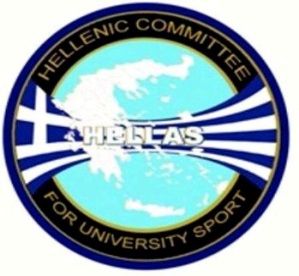 «ΛΕΙΤΟΥΡΓΙΑ & ΑΝΑΠΤΥΞΗ ΤΟΥ                                         ΠΑΝΕΠΙΣΤΗΜΙΑΚΟΥ ΑΘΛΗΤΙΣΜΟΥ»ΘΕΜΑΤΟΛΟΓΙΑΗ ΔΙΑΤΡΟΦΗ & Η ΑΣΚΗΣΗ ΩΣ ΠΑΡΑΓΟΝΤΕΣ ΠΡΟΑΓΩΓΗΣ ΤΗΣ ΥΓΕΙΑΣ: Α)  Μήνου Χρυσούλα MSc/ Χαροκόπειο - ΤΜΗΜΑ Β’ ΑΓΩΓΗΣ ΥΓΕΙΑΣ/Δ/ΝΣΗ ΣΕΠΕΔΒ) Καρούζου Κατερίνα MSc / ΤΕΦΑΑ, ΙΑΤΡΙΚΗ / ΕΚΠΑ - ΤΜΗΜΑ Β’ ΑΓΩΓΗΣ   ΥΓΕΙΑΣ/Δ/ΝΣΗ ΣΕΠΕΔΟΡΓΑΝΩΣΗ ΑΘΛΗΤΙΚΩΝ ΧΩΡΩΝ ΚΑΙ ΠΡΟΓΡΑΜΜΑΤΩΝ: Α)	Βρόντου Ουρανία MSc, PhD / Επίκουρος Καθηγήτρια, Πανεπιστήμιο Πελοποννήσου, Τμήμα Οργάνωσης & Διαχείρισης Αθλητισμού, Δ/ντρια αθλήματος Πυγμαχίας Αθήνα 2004Β)	Ελληνικός χορός & Πανεπιστημιακός Αθλητισμός: Μικρώνης Γρηγόρης M.ed/ Ε.Ε.Π. Φυσικής Αγωγής Πανεπιστήμιο ΠατρώνΕΝΑΛΛΑΚΤΙΚΕΣ ΔΡΑΣΕΙΣ ΣΤΟΝ ΠΑΝΕΠΙΣΤΗΜΙΑΚΟ ΑΘΛΗΤΙΣΜΟ:Α) Στραβάκου Ελισάβετ MSc/Καθ. Φυσικής Αγωγής, Προπονήτρια Ιππασίας Β) Αραχωβίτης Γιώργος /ΕΕΠ  Φυσικής Αγωγής, ΤΕΦΑΑ/ΕΚΠΑΓ)  Παπαϊωάννου Αλέξανδρος – Κομπού Σοφία /Υπεύθυνοι της snowportΠΡΩΤΕΣ ΒΟΗΘΕΙΕΣ ΣΤΟ ΠΑΝΕΠΙΣΤΗΜΙΑΚΟ ΓΥΜΝΑΣΤΗΡΙΟ: “Actionmed γιατροί εν δράσει”  Μπακιρτζής Δημήτρης /Ιατρός Οργάνωση:Ε.Α.Τ.Ε./Σ.ΕΠ.Ε.Δ.(Δ/νση Συμβουλευτικού Επαγγελματικού Προσανατολισμού & Εκπαιδευτικών Δραστηριοτήτων του Υ.ΠΑΙ.Θ)Διεξαγωγή :13 /11/ 2014  ΣΤΟ  «ΣΥΝΕΔΡΙΑΚΟ ΚΕΝΤΡΟ ΤΟΥ ΓΕΩΠΟΝΙΚΟΥ ΠΑΝ/ΜΙΟΥ ΑΘΗΝΩΝ» ΚΑΙ  ΩΡΑ 11 00πμΔιάρκεια : 11 30- 16 00 (διάλειμμα 14 15-14 45 μμ)